ESCOLA: CEI TIA ROSEDISCIPLINA: INFORMÁTICA EDUCATIVAPROFª NELVIA DARK LECHINESKITURMA: PRÉ I ALUNO(A):____________________________________________________DATA: 26/05/2020ATIVIDADES REMOTAS NÃO PRESENCIAIS(2h DE ATIVIDADE)ATIVIDADE ONLINENAS AULAS DE INFORMÁTICA DO PRÉ I -  OS ALUNOS DEVEM UTILIZAR UM PROGRAMA DO COMPUTADOR E REALIZAR  DIVERSAS ATIVIDADES/JOGOS ONDE APRENDEM A TRABALHAR DIRETAMENTE COM O MOUSE E O TECLADO.  O PROGRAMA CHAMA-SE GCOMPRIS. ESSE PROGRAMA PODE SER BAIXADO GRATUITAMENTE PARA CELULAR OU PARA COMPUTADOR.  NO CASO DO COMPUTADOR, APÓS BAIXAR, DEVE-SE INSTALAR O MESMO.  NO CELULAR O PROCESSO É MAIS SIMPLES, BASTA LOCALIZAR O APLICATIVO NO GOOGLE PLAY.COMO DEVE SER FEITO PARA QUE ESSE PROGRAMA SEJA INSTALADO E AS CRIANÇAS POSSAM ENTRAR E REALIZAR AS ATIVIDADES.PARA O COMPUTADORACESSAR O LINK ABAIXO E APÓS TERMINAR DE BAIXAR, CLICAR EM INSTALAR:http://gcompris.net/download/qt/windows/gcompris-qt-0.97-win32-gcc.exeQUANDO TERMINAR ELE INSTALARÁ UM PROGRAMA COM O SEGUINTE ÍCONE: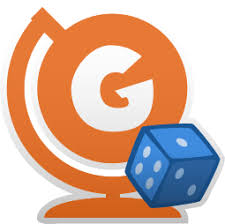 PARA O CELULARBASTA IR ATÉ A LOJA DE APLICATIVOS E PROCURAR POR GCOMPRIS, SERÁ O PRIMEIRO QUE APARECERÁ COM O SEGUINTE ÍCONE: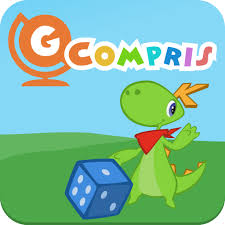 APÓS A INSTALAÇÃO É SÓ DIVERSÃO! BOAS ATIVIDADES PARA TODOS.	PODEM JOGAR À VONTADE E QUANTAS VEZES QUISER E REGISTREM ATRAVÉS DE FOTOS E ENVIEM PARA O FACEBOOK DA ESCOLA . Créditos: André Luiz Baldo